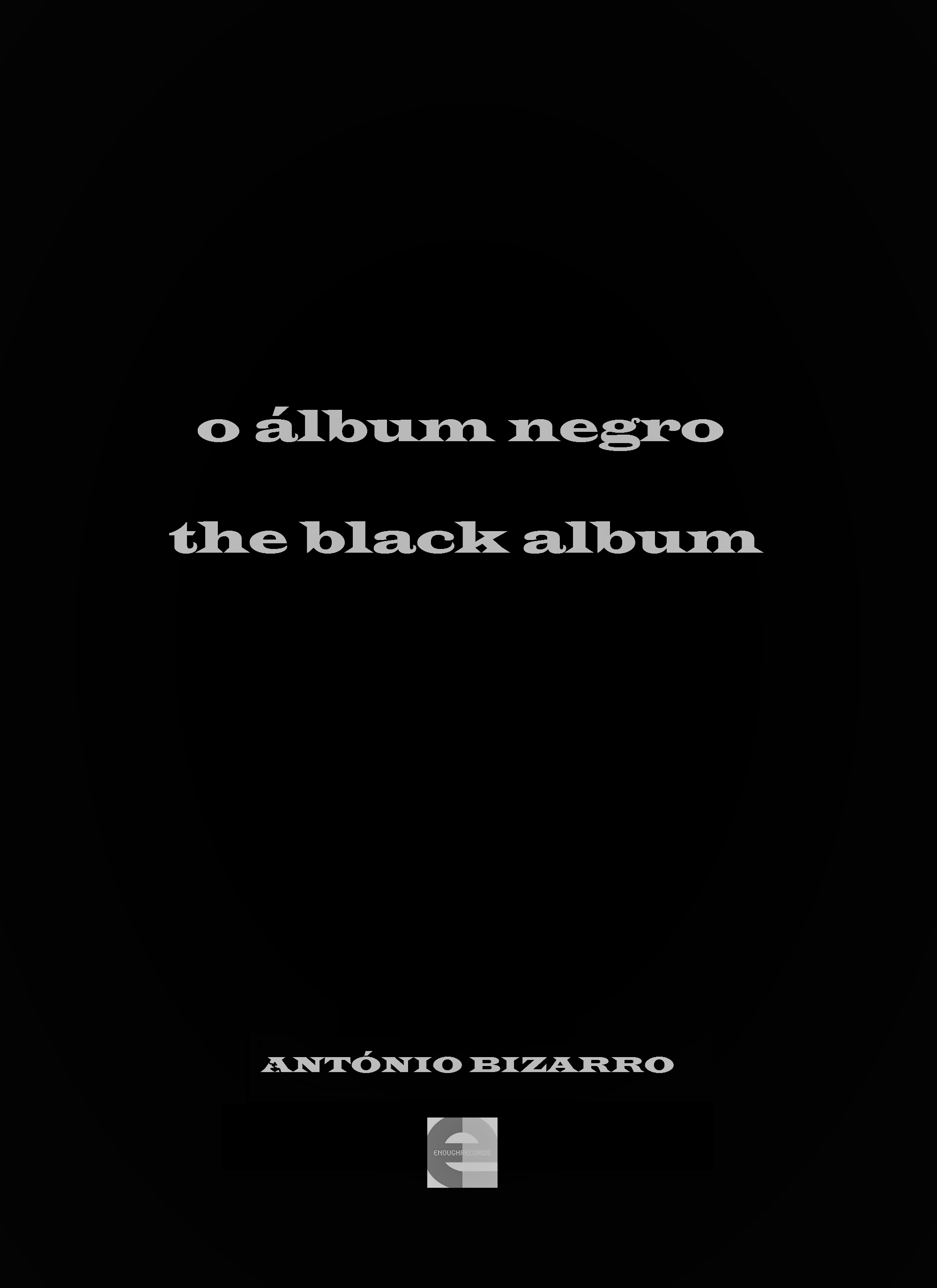 ANTÓNIO BIZARROO Álbum Negro///The Black Album1.A arte surge de um vazioque existe dentro de nós.Surge para preencheresse mesmo vazio.///Art comes from a voidthat exists inside us.It comes to fillthat same void.2.Vejo pessoas que nunca vie que nunca voltarei a ver,e tento imaginar comoserá viver as suas vidas,uma outra vida que não a minha,ver o mundo através dos seus olhos.///I see people I’ve never seen beforeand will never see again,and I try to imagine howit would be to live their lives,another life other than my own,to see the world through their eyes.3.Nós que nãosomos como os outros,somos como os outrosque não são como eles,que não são como nós,que não somos como eles.///We who arenot as others,we are as otherswho are not as them,who are not as us,who are not as them.4.Não sou humano,sou algo de subterrâneo.Brinco com as sombras, no escuro,e o Sol é meu inimigo.Queima-me a pele e obscurece-me as ideias.Queima-me o cabelo também.///I am not human,I am something subterranean.I play with shadows, in the dark,and the sun is my enemy.It burns my skin and clouds my thoughts.It burns my hair too.5.Há uma luz que nunca se extingue,à noite, no meu quarto,quando me preparo para dormir,a memória que tenho de ti,que dormes a escassos metros de mim,no quarto ao lado.///There is a light that never goes out,at night, in my bedroom,when I’m getting ready to sleep,the memory I have of you,sleeping a few meters away from me,in the next room.6.O amor não é suficiente,nem nunca será,em especial, para quem senteque o amor pode durar para sempre.///Love is not enough,nor will ever be,especially, to those who feelthat love can last forever.7.Não faz diferença nenhuma.Para onde quer que te vires,vês sempre os mesmos rostos.As tuas feições começama assemelhar-se às deles.Não te recordas da tua infância.Foste feliz, ninguém te fez supor o contrário.///It makes no difference.Wherever you turn to,you see the same faces all the time.Yours is starting to resemble theirs.You don’t remember your infancy.You were happy, no one made think otherwise.8.A arte perdida de guardar um segredonão está de todo perdida.De tão refinada,mantém-se secreta e, aparentemente,apenas e só aparentemente,perdida.///The lost art of keeping a secretis not lost at all.So refined it has become,it remains secret and, apparently,and only apparently,lost.9.Era Inverno.A rapariga estava sentada a meu lado no autocarro.A sua silhueta recortava-se de encontro ao vidro sujo.Lá fora, viam-se os prédios degradadosdos antigos bairros sociais.Uma névoa mística cobria as ruas da cidade, emoldurandograciosamente aquele quadro suburbano.///It was winter.The girl was sitting next to me on the bus.Her silhouette stood out against the dirty window.Outside, one could see the crumbling buildingsfrom the old housing projects.A mystical fog covered the city streets, framinggraciously that suburban tableau.10.O dia em que tentei vivernão terminou comigo morto.Se não tinha vivido,como poderia eu ter morrido?///The day I tried to livedid not end with me dying.If I hadn’t lived,how could I have died?11.Há momentos em queme sinto embriagado.Pudesse eu engarrafaressa sensação, e poder usufruir dela,quando dela mais precisasse...Seria um homem feliz.Seria um homem. Seria.///There are moments whenI feel drunk.If only I could bottlethat feeling and be able to enjoy itwhen I needed it the most...I would be a happy man.I would be a man. I would be.12.Ninguém me amaporque me odeio,e odeio toda a genteporque ninguém me ama.///No one loves mebecause I hate myself,and I hate everyonebecause no one loves me.13.Ela caminhapelo vale das sombras,como um anjo a quem as asasforam negadas, cantando:a morte triunfa sempre e o amor nada conquista.Uma canção escrita como meu sangue.///She walks throughthe valley of shadows,like an angel whose wingswere denied, singing:death always triumphs and love conquers nothing.A song written withmy blood.14.O meu maior medo é afogar-menas profundezas do teu delta.É também o meu maior desejo.///My greatest fear is to drownin the depths of your delta.It is also my greatest wish.15.Anjos com caras sujasassomam à janela do meu quarto,à noite, enquanto durmoe sonho com demóniosde rosto imaculado.///Angels with dirty facesloom in my bedroom window,at night, while I’m sleepingand dreaming of demonswith immaculate features.16.Não preciso de uma ordem mundial,velha ou nova, que me subjugue.Que diferença faz se fazem o meu corpo explodir em mil pedaços?Quando o terror estica as suas asas, cobrindo o horizonte de sombras, estremeço de indiferença.///I don’t need a world order,old or new, to subjugate me.What’s the difference if theyblow my body into thousand pieces?When terror stretches its wings,covering the horizon in shadows,I quiver with indifference.17.Tu és o caminho, a vida e a luz.Estou preparado para morrer pela minha fé.Serei um mártir bem-aventurado.///You are the way, the life, and the light.I am ready to die for my faith.I will be a blissful martyr.18.Não sou nada mais do que isto.Nunca serei nada mais do que isto.Depois disto, não serei nada.///I am nothing more than this.I will never be anything more than this.After this, I will be nothing.19.A gentil arte de fazer inimigosresume-se a denunciar,de preferência em público,em quem não gostamos,aquilo que toleramosnaqueles de quem gostamos.///The gentle art of making enemiesboils down to denounce,preferably in public,on those we don’t like,that which we tolerateon those we love.20.O tempo escapa-sepor entre os meus dedos, como areia.Quero ver o Sol a brilhar por entreas nuvens de poeira e feridas auto-infligidas.///Time slips awaythrough my fingers, like sand.I want to see the sun shine throughthe clouds of dust and self-inflicted wounds.21.Estou algures entre a noçãoque tenho de mim mesmoe a percepção que os outros têm de mim.///I am somewhere between the notionI have about myselfand the perception others have of me.22.Aquela que eu quero não me quer a mim.E eu não quero nenhuma outrapara além daquela que não me quer.///The one I want doesn’t want me.And I don’t want any other,other than the one that doesn’t want me.23.Os outros olham para mime não me veem.Procuro-me nos olhos dos outros,e qual Caliban, deparo-mecom o reflexo de um monstro.///Other people look at meand don’t see me.I look for myself in the eyes of others,and like Caliban, I come face to facewith the reflection of a monster.24.Pudesse eu estar em todo o lado,não quereria estar se não onde tu estivesses.///If I could I be everywhere,I would not want to be anywhere you were not.25.Não quero mais viver,também não quero morrer,quero viver sem ter nascido,morrer sem ter vivido.///I don’t want to live anymore,I also don’t want to die,I want to live without being born,to die without having lived.26.Se eu tivesse uma caudanão seria um cão,tal como um cão não seria um homemse escrevesse um poema.///If I had a tailI wouldn’t be a dog,the same way I would not be a manif I wrote a poem.27.A escuridão habita a minha alma.Visto-me de sombras, e faço da noite minha amante.Passeio-me por cemitérios, e perturbo o sono dos mortos.Quando a noite se finda, regresso ao meu lar subterrâneo.///Darkness inhabits my soul.I dress in shadows and turn the night into my lover.Stroll through cemeteries, disturbing the dead in their sleep.When the night ends, I return to my underground lair.28.Prefiro não voltara acordar,do que voltar a acordarsem ti a meu lado.///I would rather neverto wake up again,than to wake upwithout you by my side.29.Não sofro por estar só,mas por não estar contigo.Não é a minha solidão,é a tua ausência que me faz sofrer.///I do not suffer for being lonely,but for not being with you.It is not my loneliness,but your absence what makes me suffer.30.Sou o culpado de todos os males do mundo,apenas por imaginar que eles existem.Mea maxima culpa.///I am guilty of all the evils of the world,just for imagining they exist.Mea maxima culpa.31.Eu sou a decadência.Sou uma espécie de morte lentaque se prolongará para além do fim.///I am decay.I am a kind of slow deaththat will go on beyond the end.32.Se eu tivesse tudoe não te tivesse a ti,seria como senão tivesse nada.///If I had everythingand didn’t have you,it would be asif I had nothing.33.O caos mata-me continuamente.A morte é a suprema subtracção.///Chaos kills me continuously.Death is the ultimate subtraction.34.O boato é um ser vivo pernicioso.Nasce, cresce e reproduz-se,mas será que alguma vez chega a morrer?///Rumor is a pernicious living creature.It is born, it grows and it breeds,but does it ever die?35.Olhas para as pequenasletras pretas impressas no papel,mas o que realmente vêsé a ausência do branco.///You look at the small,black letters printed on the paper,but what you really seeis the absence of white.36.Tudo o que de significativohavia para ser escrito, já o foi.Incluindo o que acabei de escrever.///Anything meaningful enough,has already been written.Including what I just wrote.37.Viver é morrer todos os dias,desde o primeiro dia, o primeiro fôlego,até ao último dia, ao último suspiro.Morrer é ter vivido para morrer.///To live is to die every day,since the first day, the first breath,up until the last day, the last sigh.To die is to have lived to die.38.Toda a gente sabe que tu és louco,e tu finges não perceber,ages normalmente,e por agires normalmente,de acordo com aquilo que tu és,toda a gente sabe que tu és louco.///Everybody knows that you’re insane,and you pretend not to notice,you act normally,and by acting normally,according to what you are,everybody knows that you’re insane.39.Eu sou a dor e o sofrimento,a incerteza e a ilusão.Eu sou o adultério e o incesto,a ignomínia e a perdição.Na verdade, não tenho nome,mas há quem me chame de amor.///I am pain and suffering,uncertainty and disillusion.I am adultery and incest,shame and perdition.I don’t really have a name,but some call me love.40.O  mundo foi criado apenas para que,um dia, pudesses existir nele.///The world was created so that,one day, you could exist in it.41.Até que a ausência de amor nos separe,pois o que é a morte se não isso?///Until the absence of love do us part,for what is death but that?42.Definição de poema:a página em brancodeixa de o ser.///Definition of poem:the blank pageis no longer.43.Desejo-te tanto que me dói por dentro.Sinto a dor nos pulmões, nas costas,no estômago e na cabeça.E nunca me senti melhor.///I want you so much it hurts me inside.I feel the pain in my lungs, on my back,in my stomach and my head.And I’ve never felt better.44.Ela traz-me a escuridãoquando a luz me fere os olhos,e a luz quando a escuridãocomeça a engolir-me de novo.///She brings me darknesswhen the light hurts my eyes,and light when the darknessstarts to swallow me again.45.Depois da queda, levantei-me do tectoe atirei-me de cabeça para o chão do quarto,onde fiz amor contigo pela primeira vez.///After the fall, I got up from the ceilingand dove headfirst onto the bedroom floor,where I made love with you for the first time.46.Nunca estive tão próximo de ti,e no entanto, nunca me pareceste tão distante.Podia esticar o braçoe fechar a mão à volta das estrelas.///I have never been so close to you,and still, you never seemed so far away.I could stretch my armand clench my hand around the stars.47.Todos os dias repitoum mantra obsessivo:não sejas prisioneiro do medo,amanhã estarás morto,e ela não amará o teu pó.///Every day I repeatan obsessive mantra:don’t be a prisoner of fear,tomorrow you’ll be dead,and she won’t love your dust.48.Este fogoirá reduzir o mundo a cinzas,excepto a cidade,que é o próprio fogo.///This firewill burn the world to ash,except for the city,which is the fire itself.49.Linhas azuis conduzem-nospara fora da cidade.Seguindo sempre em frente, porém,acabamos por voltar ao ponto de partida.///Blue lines lead usoutside the city.If we go straight ahead, however,we end up at the starting point.50.Hoje não estou em mim.As minhas mãos tremem,mas sei que não é por causa do frio.As minhas pernas vacilam,mas sei que não é por causa do medo.///Today I am not myself.My hands shake,but I know it’s not because of the cold.My legs falter,but I know it’s not because of fear.51.Odeio-mee quero morrer.Amo-tee quero viver.///I hate myselfand I want to die.I love youand I want to live.52.Quero abrir os olhose suportar,com a mesma angústia,a beleza e o horror.Trazer-te sempre comigono meu sangue.///I want to open my eyesand bear,with the same anguish,the beauty and the horror.To carry you with me alwaysin my blood.53.Animais mecânicos irãorastejar pelas ruas da cidade,bestas jurássicas de umfuturo por cumprir.///Mechanical animalswill crawl through city streets,jurassic beasts of anunfulfilled future.54.A razão do meu comportamentoerrático é o meu amor pelo caos.Os meus inimigos têm um só rosto,atrás do qual eu me escondo.///The reason for my erraticbehavior is my love for chaos.My enemies have only one face,behind of which, I am hidden.55.Às vezes, falam comigo,mas não os ouço.Outras vezes,ouço-os perfeitamente,mas não vejo ninguém.///Sometimes, someone talks to me,but I can’t hear them.Other times, I can hear them clearly,but I can’t see them.56.O teu nome é o nomede todas as coisas bonitas.As coisas bonitas fazem felizesos meninos tristes.///Your name is the nameof all the pretty things.Pretty things make sadlittle boys happy.57.Uma questão de tempoaté sermos despejados em baldiosnos arredores de uma cidade-cemitério.Vivemos no prelúdio de um Apocalipse,feito pelo Homem e para o Homem.///A question of timeuntil we are dumped on wastelandsin the outskirts of a cemetery-city.We live in the prelude of an Apocalypse,made by Man for Man.58.De tempos a tempos,os portões do Inferno abrem-see deles não vemos sair demónios.Quando o Céu se abre,não nos admiramos por não vermosanjos surgir do seu interior.///Now and then,the gates of Hell openand we don’t see demons come out.When Heaven opens,we are not surprised for not seeingangels coming out.59.Todos os dias eu morropequenas mortes solitárias,que não são pequenas,nem são mortes.///Every day I diesmall, lonesome deaths,neither smallnor deaths at all.60.Estou certo de que, se as pessoaspudessem conhecer-me melhor,aquelas que gostam de mim gostariam menos,e as que não gostam gostariam mais.///I am certain that, if peoplecould get to know me better,those who love me would love me less,and those who don’t would love me more.61.Sinto uma atracção secretapor todas as mulheres que conheço.É algo que não consigo evitar.///I am secretly attractedto all the women I know.It is something I cannot control.62.A vida é um medo de cairpor entre falhas de raciocínioe expectativas que os outros têmem relação a nós e a si próprios.///Life is a fear of fallingbetween cracks of reasoningand expectations other peopleproject onto us and themselves.63.Chafurdar nas águas lamacentasda minha personalidade,partir em mil pedaços a parede de vidroque me separa dos outros e soltar o monstro.///To wallow on the muddy watersof my personality,to shatter in a thousand pieces the glass wallthat separates me from others and set the monster free.64.Tento rastejar de debaixoda tua sombra em direcção à luz.Ela paira sobre mim, negra,silenciosa e omnipresente.///I try to crawl from underyour shadow towards the light.It hovers above me, dark,silent, and omnipresent.65.As escolas são as câmaras de gásdo pensamento.///Schools are the gas chambersof thought.66.Om, a palavra das palavras,ressoa silenciosamente dentro do meu peito.O êxtase é a perda da identidade.///Om, the word of words,resonates silently in my chest.Ecstasy is losing your identity.67.O vento é o sopro da mortea varrer os campos.A chuva é feita das lágrimasdos vivos que choram.Sabem que o vento, um dia,também irá soprar para eles.///The wind is death’s blowsweeping the fields.Rain is made of tearsof the living who weep.They know the wind, someday,will blow for them too.68.Tudo o que existe é a eterna ilusãode que tudo existe.///All that exists is the eternal illusionthat all exists.69.Amar-te-ei até à morte.Quando morreres, as minhas lágrimasguiar-me-ão através da escuridão do cemitérioaté à tua última morada.Desenterrar-te-ei com as minhas mãos nuase apertarei os teus ossos de encontro ao meu corpo.///I will love ‘till death. When you die, my tears will guide me through the darkness of the graveyard to your final resting place. I will dig you up with my bare hands and tighten your bones against my body.70.Estremeço.Sinto-me como se a minha almaquisesse evadir-se do meu corpo.Como se o meu corpo já não quisessecarregar a minha alma.///I shudder. I feel like my soul wants to evade my body, as if my body no longer wants to carry my soul. 71.Amo-te apenas porque tu me amas.Nunca amei ninguém de verdade,apenas o facto de ser amado por alguém.///I love you only because you love me. I never really loved anyone, only the fact that I am loved by someone.72.Não mais quero abrir os olhosna escuridão, e entrar em pânico,julgando que estou cego.Que nunca mais te voltarei a ver.///No more I want to open my eyes, in the dark, and start to panic, thinking I am blind. That I will never see you again.73.Sinto-me mal, sinto-me péssimo.Eu sei que há pessoas no mundoque estão bem pior do que eu,mas isso não me faz sentir melhor.///I’m feeling bad, I’m feeling awful. I know there are people in this world who have it much worse than me, but that doesn’t make me feel better.74.Caminhas no escuro.Sentes algo frio e escamosoa rastejar sobre o teu corpo.Morde-te no pescoço,substituindo o teu sangue por veneno.Agora és um réptil.Fizeste-o a ti próprio.///You walk in the dark. You feel something cold and scaly crawling over your body. It bites you in the neck, replacing your blood with poison. Now you are a reptile. You did it to yourself.75.Ela olhava-me fixamente.O meu coração parou.Vi-a mover-se para a matança.Voltei a viver quando os seus lábios tocaram nos meus.///She stare at me, fixedly. My heart stopped beating. I saw her move in for the kill. I came back to life when her lips touched mine. 76.Não podes escolher a vida que queres ter,diz o Oráculo,mas podes escolher não ter vida nenhuma.///You can’t choose the life you want, the Oracle says, but you can choose to have no life.77.Faço parte de uma velha raça de malditos.A violência dos meus gestos ecoa por toda a eternidade,vestígios de uma decadente mitologia urbana.///I’m part of an old race of accursed people. The violence of my gestures echoes throughout eternity, trace elements of a decadent urban mythology.78.O trabalho liberta o ser humano do prazer, da beleza, do amor, da vida.Todos os que não forem inimigos da vida,são necessariamente inimigos do trabalho.///Work frees the human being from pleasure, beauty, love, life. All those who are not enemies of life, are necessarily enemies of work.79.Sou o espectro que te visita nos teus sonhose te mantém os olhos abertos toda a noite.Sou o veneno que se insinua dentro de tie te deixa paralisada.Sou as trevas que te cercam por todos os ladose te fazem sufocar.Sou o demónio que te fará cair em tentaçãoe te levará à ruína.///I am the spectrum that visits you in your dreams and keeps your eyes open all night. I am the poison that instills inside of you and leaves you paralyzed. I am the demon that will make you fall into temptation and lead you to your ruin.80.O meu amor por ti é como uma doença.Sinto o sabor do sangue na minha boca.Sinto-me fraco, o fim está para breve.Sei que vou morrer de volúpia e de gozo exacerbado.///My love for you is like a disease. I can taste the blood in my mouth. I feel weak, the end is near. I know I will die of pleasure and exarcerbated lust.81.Amo uma mulher igual a ti.Ela tem o teu nome.Entre nós há um abismo,pois ela existe apenasna minha imaginação.Tu e eu somos de carne e osso.///I’m in love with a woman like you. She has your name. Between us, there is an abyss, for she only exists in my imagination. You and I are made of flesh and blood.82.O meu coração é um deserto estérilonde nada cresce, excepto frutos podresnascidos das sementes da violência.///My heart is a sterile desert where nothing grows, except for rotten fruits hatched from the seeds of violence.83.Ele era o filho do Diabo, dizem os homens.E da Virgem Maria, gritam as mulheres.Um dia, regressará sob a forma de um cão, exclamam as crianças.///He was the son of the Devil, the men say. And of the Virgin Mary, the women shout. One day, he will come back as a dog, the children cry out.84.Não quero ser mais eu,se eu sou assim tão errado para ti.Aquilo que mostro de mim é, de longe,bem menos horrível e grotescodo que a inocência que escondo.As tuas mãos são aparelhos cruéis,nelas sou um objecto tipo-homem.///I don’t want to be me anymore, if I am so wrong for you. What I show of myself is, by far, less horrifying and grotesque than the innocence I hide. Your hands are cruel devices, in them, I am a man-shaped object.85.O pó enche os céus em vez de chuva,e eu não consigo respirar.Já não sou o mesmo que eraantes de escrever estas linhas.///Dust fills the sky instead of rain, and I can’t breathe. I am not the same man I was before writing these lines.86.Rezo num templo feito de carne e os anjos sangram por causa dos meus lábios ansiosos.Sou feito de fragmentos vários,estilhaços de um todo irreparável.///I pray in a temple of flesh and angels bleed because of my eager lips. I am made of many fragments, splinters of an irreparable whole.87.O meu maior pecadoé saber demasiado acerca de nada.///My greatest sin is to know too much about nothing.88.Agora vivo numa garrafa.Ao esvaziá-la por dentro,tornei-me no seu conteúdo.///Now I live in a bottle. By emptying it inside, I have become its content.89.Carrego a peste, a fome e a guerra nas minhas costas. Sob as minhas negras asas escondo a corrupção e a ganância.A minha voz faz tremer quem a ouve.O meu riso são os seus gritos de terror.O seu último suspiro é a minha vitória.///I carry plague, famine and war on my back. Under my dark wings I hide corruption and greed. My voice makes those who hear it tremble. Their screams of terror is my laughter. Their last breath is my victory.90.Estas palavras já não me pertencem, deixaram de ser minhas no momentoem que nasceram nas sinapses do meu cérebro, pequenos pássaros de papel que vão ser consumidos pelas chamas do tempo.///These words do not belong to me anymore, they ceased to be mine the moment they were born from the synapses of my brain, tiny paper birds that will be consumed by the flames of time.91.Conforma-te e obedece.Procria e paga os teus impostos.Não cuspas para o chão e não maltrates os animais.Ouve os outros e finge que estás interessado.Pode ser que tenhas a sortede te matarem durante o sono.///Conform and obey. Breed and pay your taxes. Don’t spit on the ground and don’t mistreat the animals. Listen to other people and pretend to be interested. You might just be lucky enough to get killed in your sleep.92.Vejo plantas carnívoras caminhando debaixode sóis gémeos em paisagens extraterrenas.Desperto e vejo-te, debruçada sobre mim,a devorar as minhas entranhas.///I see meat-eating plants walking under twin suns in alien landscapes. I awake and see you, leaning over me, devouring my entrails.93.Ele acordou e não a viu a seu lado.E não se lembrava de alguma vez a ter visto.///He woke up and did not see her by his side. And couldn’t remember ever seeing her.94.Ergo as palmas das mãose parecem-me limpas,mas sinto-as sujas.///I raise the palms of my hands and they seem clean, but they feel dirty.95.Sonho que, quando morrer,os cães-lua hão-de levar o meu corpopara o deserto, e vou tornar-me areia,como aquela cujo sabor sinto na minha boca.///I dream that when I die, the moon-dogs will take my corpse to the desert, and I will become sand, like the one I can taste in my mouth.96.Rostos desconhecidos assomam por detrásde janelas de casas abandonadas.Sou apenas um entre muitos fantasmasébrios que povoam a noite.///Unfamiliar faces loom behind the windows of abandoned houses. I am just one of the many drunken ghosts that populate the night.97.O Universo acabou quando começou.Toda a criação nasceu de umúnico momento de destruição primordial.Tudo o que existe são estilhaçosa ocupar o vácuo ao longo de éons sem fim,ecos de uma deflagração primeira e última.///The universe ended when it began. All creation was born from a single moment of primordial destruction. Everything is but shrapnel floating in vacuum over endless eons, echoes of a first and last deflagration.98.Enquanto persistir na busca incessantede um sentido para a minha vida,o facto de que ela não tem qualquer sentido,passar-me-á despercebido.///As long as I persist in the unceasing search for a meaning to my life, the fact it has no meaning at all, will pass me by unnoticed.99.Sinto-me sujo, como um recém-nascido nos braços da sua mãe.A luz jorra de dentro de ti e derrama-se sobre mim, como chuva quente caída de um céu benevolente.///I feel dirty, like a newborn in his mother’s arms. Light gushes from inside you and pours over me, like warm rain from a benevolent sky. 100.Depois da sede saciada,os corpos exaustos partem em direcção a casa.A noite começa então a morrer,e a cidade mergulha num torpor fúnebre.///After the thirst is quenched, the tired bodies leave towards home. The night then begins to die, and the city plunges into a funereal torpor.101.Quando era pequeno,fui sempre assombrado pela suspeita de que alguém,algures, estava a planear matar-me durante o sono.Pelo sim, pelo não,durmo com a porta do meu quarto trancada.///When I was a small boy, I was haunted by the suspicion that someone, somewhere, was planning to kill me in my sleep. Just to play safe, I sleep with my bedroom door locked.102.Frio, mais frio, o dia envelhece e morre.Vi-o crescer e definhar, do berço ao sepulcro.Conheci-o no seu apogeu e testemunhei a sua queda.///Cold, colder, the day ages and dies. I saw it grow and wither, from the cradle to the grave. I knew it in its zenith and I have witnessed its fall.103.Não tenhas medo de me fazer mal.Eu sou como os peixes, também não tenho sentimentos.Não tenhas medo de me magoar.Eu sou como os cães, nunca mordo a mão que me alimenta.Não tenhas medo de me fazer sofrer.Eu sou como os homens, não sei viver sem a crueldade das mulheres.///Don’t be afraid to hurt me. I’m like a fish, I don’t have any feelings. Don’t be afraid to harm me. I’m like a dog, I don’t bite the hand that feeds me. Don’t be afraid to make me suffer. I’m like a man, I can’t live without the cruelty of women.104.É quando me encontro na fronteiraentre o sono e a vigília que me custa mais suportar a tua ausência.É a hora sem nome em que o equilíbrio dos dias se quebra, e os demónios se congregampara virem zombar de mim.///It’s when I’m in the border between sleep and wake that is harder to bear your absence. It’s the nameless hour where the balance of days is broken, and demons come together to mock me.105.A escrita transforma tudo em silêncio.A música transforma tudo em som.///Writing turns everything into silence. Music turns everything into sound.106.A cor preta, não sendo exactamente uma cor,considerada que é como a ausência de luz em cores-luz,ou todas as cores numa só em cores-pigmento,apesar disso, ou talvez por isso mesmo, é a minha cor favorita.///The color black, not being exactly a color, as it is considered as the absence of light in light colors, or all colors in one in pigment colors, despite that, or perhaps because of that, is my favorite color.107.Se esta frase nunca for lida,terá alguma vez sido escrita?///If this sentence is never read, was it ever written?108.Secretas polícias vigiamos seus passos durante o dia.Os insectos tornam-se gigantesno calor da sua paranóia.Quando chega a noite, os monstros infiltram-se nos seus sonhos.///Secret polices watch his moves during the day. The insects become giants in the warmth of his paranoia. When the night comes, monsters infiltrate his dreams.109.As trevas abatem-se sobre a terra.E o Sol pálido torna tudo ainda mais negro.Ninguém se dá conta de que chegou a Primavera.///Darkness falls upon the land. And the pale sun makes everything even darker. No one notices that spring has come.ACERCA DO AUTOR /// ABOUT THE AUTHORAntónio Bizarro é um escritor e músico nascido em 1978, em São Paulo, Brasil, e vive no Barreiro. Publicou o seu primeiro livro de contos, ‘Siamese Dream’, em 2010. Em 2016, publicou ‘O Longo Caminho de Regresso’. Publicou dois novos livros em 2017, ‘O Motor do Caos e da Destruição’ e ‘O Desejo e Outros Demónios’. Em 2018, lançou dois álbuns de música electrónica, ‘City of Industry: Slow Gun’ e ‘City of Industry: Cruel Devices’, através da EnoughRecords Netlabel. Em 2019, publicou o livro ‘O Invisível, a sua Sombra e o seu Reflexo’, bem como os álbuns ‘The Dark Room’ e ‘City of Industry: Cellar Door’.///António Bizarro is a short-stories author born in 1978, in São Paulo, Brazil, and lives in Barreiro, Portugal.  Published his first short-stories book, ‘Siamese Dream’, in 2010. In 2016, published ‘O Longo Caminho de Regresso’ (The Long Way Back). Published two new books in 2017: ‘O Motor do Caos e da Destruição’ (The Engine of Chaos and Destruction), and ‘O Desejo e Outros Demónios’ (Desire and Other Demons). In 2018, released two electronic music albums through EnoughRecords Netlabel: ‘City of Industry: Slow Gun’ and ‘City of Industry: Cruel Devices’. In 2019, published the book ‘O Invisível, a sua Sombra e o seu Reflexo’ (The Invisible, its Shadow and its Reflection), and released two new albums ‘The Dark Room’ and ‘City of Industry: Cellar Door’.